Положениео порядке зачёта результатов освоения учащимися учебных предметов, курсов, дисциплин (модулей), дополнительных образовательных программ в других организациях,  осуществляющих образовательную деятельность муниципального бюджетного общеобразовательного учреждения средней общеобразовательной школы с. Крутое Настоящее положение о порядке зачёта результатов освоения учащимися учебных предметов, курсов, дисциплин (модулей), дополнительных образовательных программ в	других организациях, осуществляющих образовательную деятельность (далее - Порядок), разработан в соответствии с Федеральным законом от 29.12.2012 № 273-ФЗ «Об образовании в Российской Федерации» с целью реализации права учащихся на зачёт муниципальным бюджетным общеобразовательным учреждением средней общеобразовательной школой с. Крутое (далее Учреждением) результатов освоения учебных предметов, курсов, дисциплин (модулей) (далее - учебных предметов), дополнительных образовательных программ в других организациях, осуществляющих образовательную деятельность.Под зачётом результатов освоения учебных предметов (дополнительных образовательных программ) в настоящем Порядке понимается перенос в документы об освоении образовательной программы (личное дело, справку об обучении, документ об образовании) наименования учебных предметов (дополнительных образовательных программ) и соответствующей оценки, полученной при их освоении в других организациях, осуществляющих образовательную деятельность (далее - зачёт).В случае если учебный предмет (дополнительная образовательная программа) осваивался по системе оценивания, отличной от 5-ти балльной, в документ об освоении образовательной программы вносится его наименование.Решение о зачёте освобождает учащегося от необходимости повторного изучения соответствующего учебного предмета (дополнительной образовательной программы).З.        Зачёт производится для учащихся: по основным образовательным программам, реализуемым в сетевой форме; временно получавших образование в санаторных школах, реабилитационных общеобразовательных учреждениях, т.п.; ранее обучавшихся в других общеобразовательных учреждениях;изучавших учебные предметы (дополнительные образовательные программы) по собственному выбору в других организациях, осуществляющих образовательную деятельность.        Для получения зачёта родители (законные представители) несовершеннолетнего учащегося, совершеннолетние учащиеся предоставляют в Учреждение следующие документы:заявление о зачёте учебного предмета, в котором указываются: название учебного предмета; класс (классы), год (годы) изучения предмета; полное наименование и юридический адрес организации, осуществляющей образовательную деятельность; форма (формы) промежуточной аттестации; отметка (отметки) учащегося по результатам промежуточной аттестации;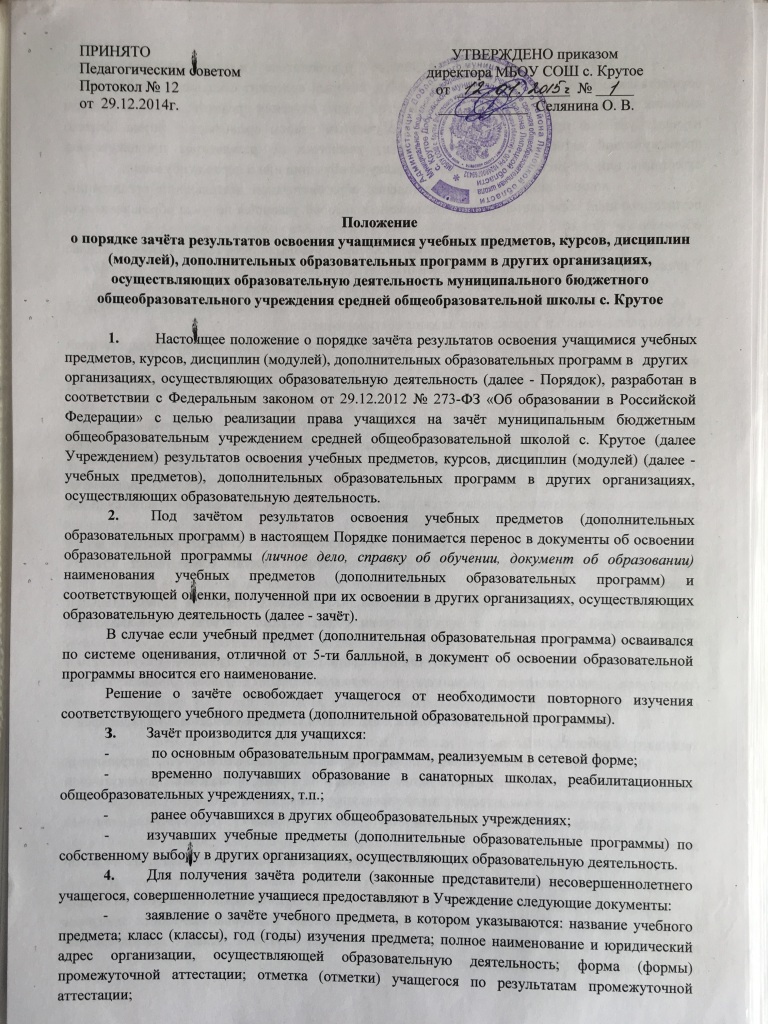 документ, заверенный подписью руководителя и печатью организации, осуществляющей образовательную деятельность, который содержит следующую информацию: название учебного предмета; класс (классы), год (годы) изучения предмета; объём, в котором изучался учебный предмет, в соответствии с учебным планом организации; форма (формы) промежуточной аттестации; отметка (оценки) учащегося по результатам промежуточной аттестации, или документ об образовании, справку об обучении или о периоде обучения; копию лицензии на осуществление образовательной деятельности организации, осуществляющей образовательную деятельность, в которой учащийся получал образование или обучался.Зачёту подлежат результаты освоения учебных предметов учебного плана Учреждения при одновременном выполнении следующих условий: полностью совпадает наименование учебного предмета; объём часов, в котором освоен учебный предмет, составляет не менее 90% от объёма, реализуемого в Учреждении на данном этапе обучения; учебный предмет не является обязательным при прохождении государственной итоговой аттестации; учебный предмет не выбран учащимся для прохождения государственной итоговой аттестации.Учреждение вправе запросить от учащегося или родителей (законных представителей) несовершеннолетнего учащегося дополнительные документы и сведения об обучении в другой организации, осуществляющей образовательную деятельность.В случае выполнения условий, зафиксированных п. 5 Порядка, принимается решение о зачёте, которое фиксируется приказом и доводится до сведения учащихся и их родителей в течение трёх рабочих дней.В случае невыполнения условий, зафиксированных п. 5 Порядка, решение о зачёте принимается педагогическим советом Учреждения. Педагогический совет может принять решение:-  об отказе в зачёте результатов освоения учащимся учебных предметов (дополнительной образовательной программы), в других организациях, осуществляющих образовательную деятельность;-  о прохождении учащимся промежуточной аттестации по учебному предмету (в случае если в документах, представленных учащимся, не отражена форма (формы) промежуточной аттестации).Решение педагогического совета доводится до сведения учащихся и их родителей в течение трёх рабочих дней.Промежуточная аттестация проводится аттестационной комиссией, деятельность которой регламентируется локальным актом Учреждения. Сроки проведения промежуточной аттестации учащихся, состав аттестационной комиссии, утверждаются приказом.      Зачёт проводится не позднее одного месяца до начала государственной итоговой аттестации.Результаты зачёта фиксируются в личном деле учащегося, вносятся в документ об образовании, справку об обучении.Принятие решения о зачёте в случае реализации основных общеобразовательной программ в рамках сетевой формы реализации основных общеобразовательных программ производится в соответствии с договором, заключенным между организациями, осуществляющими образовательную деятельность.